Jordbundsfauna og jordbundstypeArtsbestemmelse i laboratoriet vha. Berleseapparat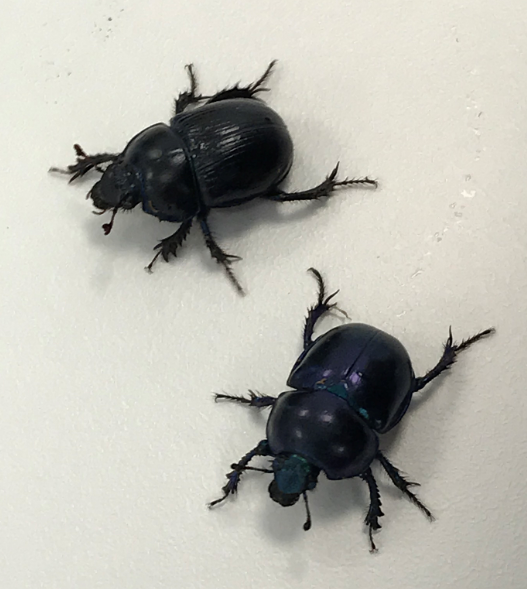 FormålFormålet er at undersøge artssammensætningen af faunaen (dyrene) i skovbunden ved forskellige skovtyper, eksempelvis granskov og blandet løvskov. Ud fra faunasammensætningen kan jordbundstypen bestemmesMaterialer: Lineal		Ethanol		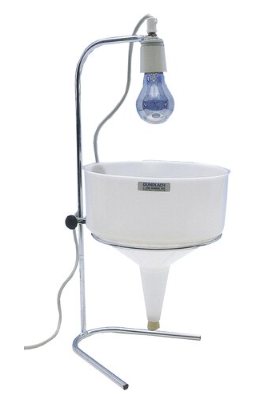 Plastposer		Hvid plastbakke	Elastikker		PincetVandfast pen		StereolupMalertape		MikroskopGraveske		SaltkarBerleseapparat		ObjektglasDækglas		StanniolStavtermometer	DråbepipetterPetroleumsæter	Evt. pH-indikatorsæt til jordPrøveglas med propPrincippet i BerleseapparatetJordbundsfaunaen består for en stor dels vedkommende af meget små dyr, der kan være vanskelige at finde/se. I et Berleseapparat spredes jorden ud på en sigte i en tragt, der placeres under en varm pære. Under tragten anbringes et glas halvt fyldt med væske. Varmen fra pæren får smådyrene til at søge nedad, hvorved de falder ned gennem sigten og ned i væsken. Herfra kan de opsamles med pincet og studeres under stereolup eller mikroskop.FremgangsmådeUd over prøverne til faunabestemmelse, kan det være en god ide at bestemme jordbundens pH på begge lokaliteter ved brug af et pH-indikatorsæt til jord. Følg anvisningen på det pågældende sæt.FaunabestemmelseI felten:Opmål et prøvefelt på 10*10 cm2Overfør materialet over jorden til en pose. Husk at markere lokalitet, prøvenummer og gruppenavn på posen.Grav ned, så hullet bliver 10*10*10 cm3. Overfør al jorden til en anden pose, der ligeledes er markeret med lokalitet, prøvenummer og gruppenavnDette gentages, så der er to prøver fra samme lokalitetUdfyld første del af resultatarkene med en kvalitativ beskrivelse af lokalitetenI laboratoriet:Hvis jordprøverne er meget tørre, fugtes de med lidt vandDe to prøver fra samme lokalitet placeres i samme BerlesetragtPrøverne smuldres forsigtigt ud i et jævnt lag over metalnettet. Laget må højest være 3 cm tyktDer skal være et bart stykke på mindst 1 cm hele vejen rundt langs kanten. Hvis der lægges jord helt ud til kanten, vil kondensvandet ikke kunne dampe af, men vil i stedet blive i tragten og forhindre dyrene i at glide ned i prøveglassetDer kan evt. laves en skærm af stanniol rundt om pære og tragt, men sørg for at ledningen er uden for, da den ellers vil smelte. Og lav nogle huller i stanniolet, så kondensvand kan dampe afEt termometer placeres med spidsen nede i jorden cirka halvvejs mellem tragtes centrum og kant. Temperaturen skal være 30°C, hvilket reguleres ved at flytte pæren op/nedEt prøveglas fyldes halvt med en blanding af vand og ethanol og placeres under tragten. Pas herefter på, for al håndtering af tragten kan gøre, at der drysser jord ned i prøveglasset, hvilket gør det mere besværligt at finde dyrene.Brug stanniol til at tætne mellemrummet mellem tragt og prøveglasPrøven står til den er helt tør og alle dyr er uddrevetPoserne med overfladematerialet (visne blade mm) kan evt. tilsættes 4-5 dråber petroleumsæter, hvorved dyrene bedøvesEfter ca. 5 minutter hældes indholdet ud i en fotobakke, hvor det undersøges grundigt(!) for dyr. Vær opmærksom på, at nogle af dem er utroligt småDe fundne dyr overføres med pincet til et prøveglas med ethanol. Husk at mærke glasset med lokalitet.De indsamlede organismer fra både jordprøver og overfladeprøver iagttages md det blotte øje, samt under stereolup og/eller mikroskop. Arterne bestemmes og resultatarkene udfyldes for hver lokalitet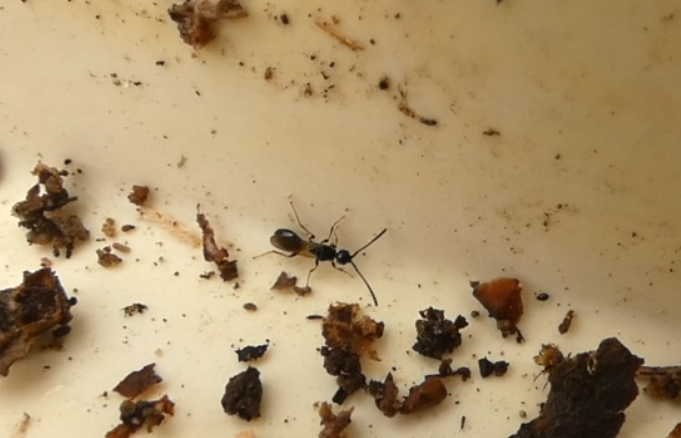 ResultaterSkovtype 1:Kvalitativ beskrivelse af stedet (sol, vind, tæt eller spredt bevoksning, våd/tør jordbund, muldrig/sandet jordbund osv.):Tabel 1: dyregrupper.Antal fundne dyregrupper på lokalitet 1:Tabel 2: IndexVurdering af skovbundstypen:I tabel 2 herover skal I starte oppefra og vælge den første dyregruppe, I har fundet. Hvis I har fundet store regnorme, bliver I i første række. Hvis I ikke har fundet regnorme, men har fundet bænkebidere, går I videre til anden rækkeHvis I hverken har fundet regnorme eller bænkebidere, men har fundet tusindben, er I i tredje række osv.Når I har fundet den rigtige række, bruger I antallet af dyregrupper fra tabel 1 til at bestemme indekstallet. Eksempler:Hvis I har fundet store regnorme og 7 forskellige dyregrupper, er I i første række og det interval, der hedder 6-10. Det giver et indekstal på 7 eller 8, alt efter om I har fundet en eller flere regnormearterHvis den øverste nøglegruppe-art, I har fundet, er tusindben, og I samlet har fundet 5 dyregrupper, så er I i tredje række og det interval, der hedder 2-5. Det giver et forureningsindeks på 4 eller 5, alt efter om I har fundet en eller flere forskellige arter tusindbenTil sidst bruges tabel 3 herunder til at bestemme jordbundstypen ud fra indekstallet. Skovbundsflora-typen kan også bestemmes, samt de typiske pH-værdier i den aktuelle jordbundstypeTabel 3: JordbundstypeSkovtype 2:Kvalitativ beskrivelse af stedet (sol, vind, tæt eller spredt bevoksning, våd/tør jordbund, muldrig/sandet jordbund osv.):Tabel 1: dyregrupper.Antal fundne dyregrupper på lokalitet 2:Tabel 2: IndexVurdering af skovbundstypen:I tabel 2 herover skal I starte oppefra og vælge den første dyregruppe, I har fundet. Hvis I har fundet store regnorme, bliver I i første række. Hvis I ikke har fundet regnorme, men har fundet bænkebidere, går I videre til anden rækkeHvis I hverken har fundet regnorme eller bænkebidere, men har fundet tusindben, er I i tredje række osv.Når I har fundet den rigtige række, bruger I antallet af dyregrupper fra tabel 1 til at bestemme indekstallet. Eksempler:Hvis I har fundet store regnorme og 7 forskellige dyregrupper, er I i første række og det interval, der hedder 6-10. Det giver et indekstal på 7 eller 8, alt efter om I har fundet en eller flere regnormearterHvis den øverste art, I har fundet, er tusindben, og I samlet har fundet 5 dyregrupper, så er I i tredje række og det interval, der hedder 2-5. Det giver et forureningsindeks på 4 eller 5, alt efter om I har fundet en eller flere forskellige arter tusindbenTil sidst bruges tabel 3 herunder til at bestemme jordbundstypen ud fra indekstallet. Skovbundsflora-typen kan også bestemmes, samt de typiske pH-værdier i den jordbundstypeTabel 3DiskussionIndekset er baseret på undersøgelse af jordprøver på 10*10*10 cm3 ved brug af berleseapparat. Hvilke fejlkilder kan der være forbundet med at anvende metoden i felten uden brug af berleseapparatet?Ved undersøgelse af prøvefelter på 10*10*10 cm3?Ved at finde så mange arter som muligt?Hvordan vil disse fejlkilder påvirke resultaterne?Hvad er fordelene og ulemperne ved hhv. laboratorieundersøgelsen og feltundersøgelsen af skovbunden?Sammenlign faunasammensætningen i de to undersøgte jordbundstyper og forklar eventuelle karakteristiske forskelle. Stemmer jordbundstyperne og de typiske pH-værdier i disse jordbundstyper med det, I observerede felten? Hvis ikke, hvad kan forklaringen så være?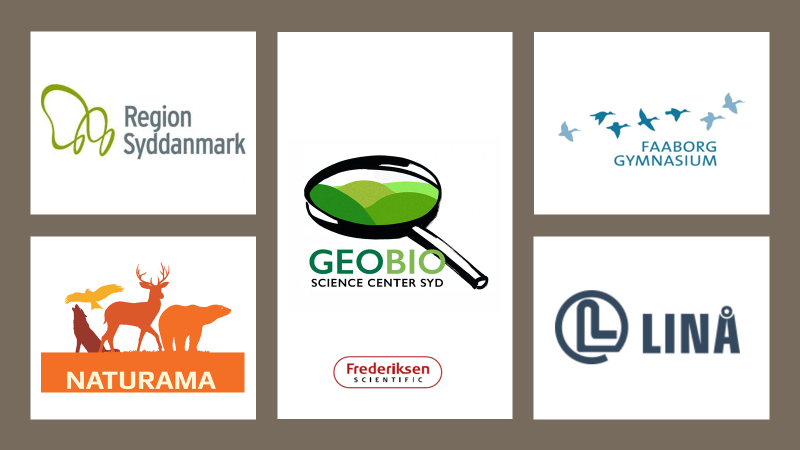 1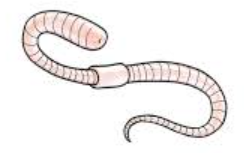 Store regnorme (> 80 mm)11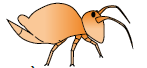 Kugle-springhaler (ca. 0,5 mm)2Små regnorme (40-80 mm) 12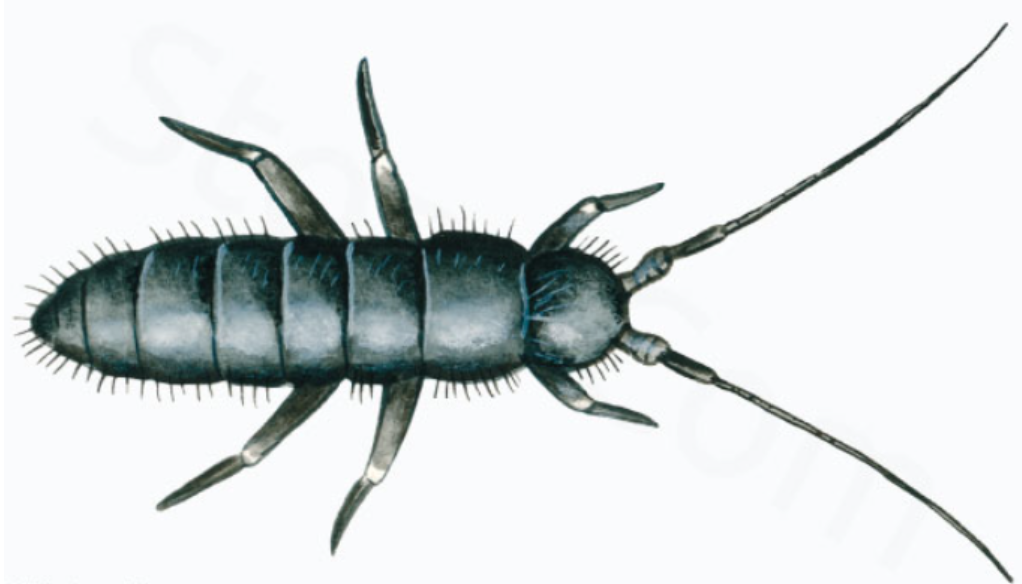 Slanke springhaler mv. (1-6 mm)3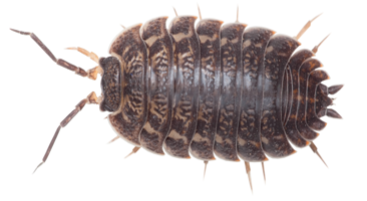 Bænkebidere (2-17 mm)13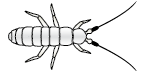 Hvide porespringhaler (1-2 mm)4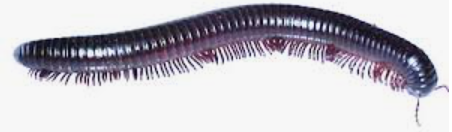 Tusindben (2-45 mm)14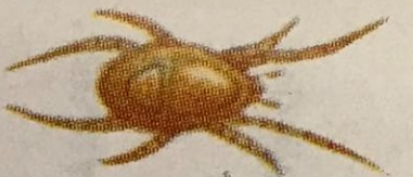 Rovmider (0,2-1 mm)5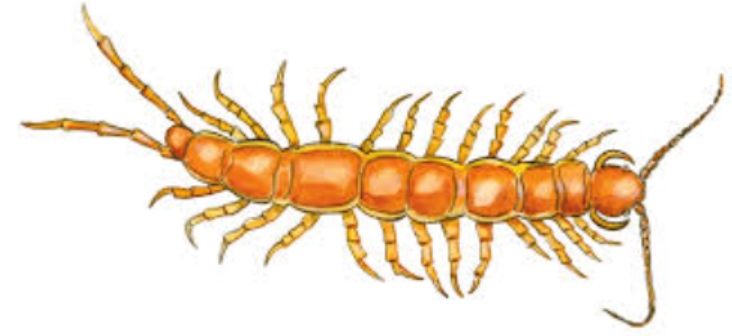 Skolopendre (7-70 mm)15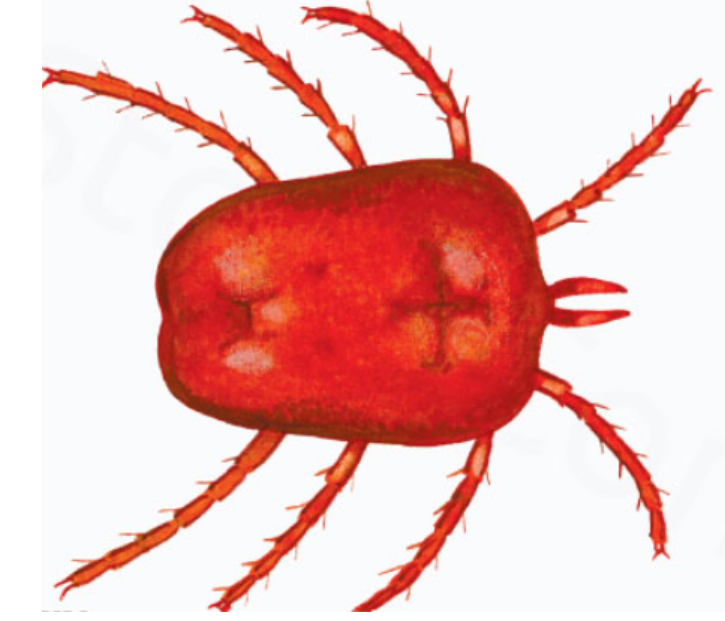 Jord- eller fløjlsmider (0,2-4 mm)6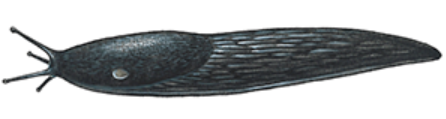 Snegle (2-150 mm)16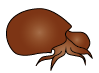 Pansermider mv (0,2-9 mm)7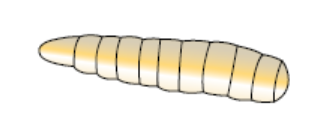 Flue/myggelarver17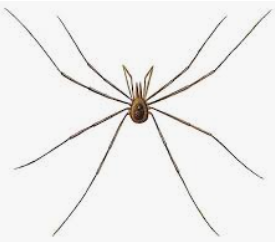 Mejere8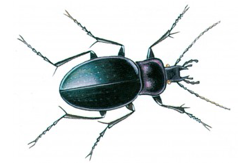 Biller18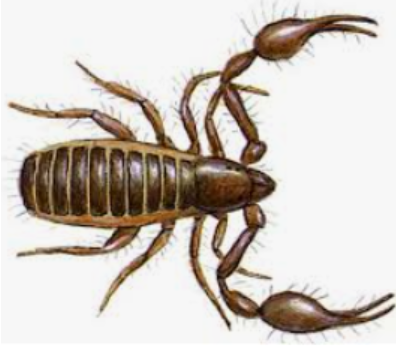 Edderkopper og mosskorpioner9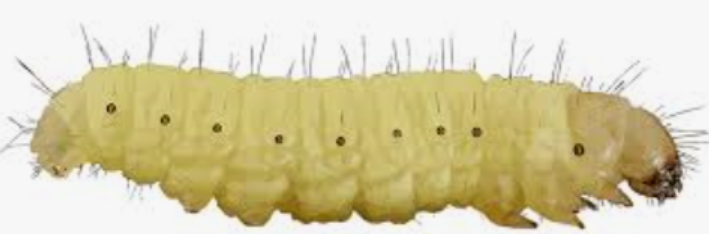 Andre insektlarver19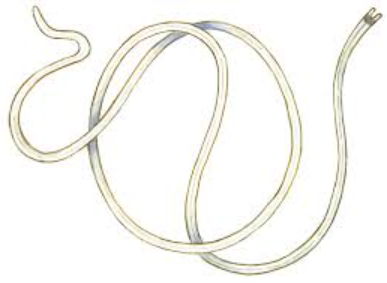 Rundorme (nematoder, 0,5-2 mm)10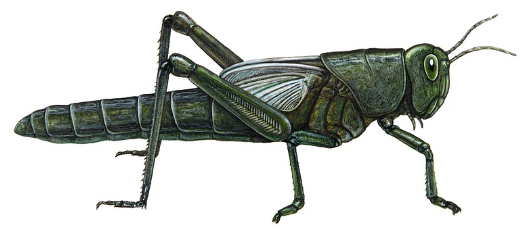 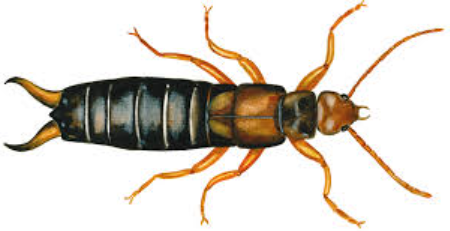 Andre insekter20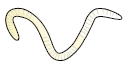 Enchytræer (hvide dværgregnorme, 5-40 mm)NøglegrupperNormalmetodenGruppetalGruppetalMakrodyr0-12-56-1011-1617-20IndextalStore regnorme (>80 mm)Flere arter78910Kun en art6789BænkebidereFlere arter6789Kun en art5678TusindbenFlere arter5678Kun en art44567SkolopendreAlle ovennævnte 34567manglerSnegle, fluer/myggelarver, biller,En del af ovennævnte456tæger, andre insekter eller insektlarvermanglerEnchytræerDe fleste af ovennævnte1234manglerMiderDe fleste af ovennævnte123manglerSpringhalerDe fleste af ovennævnte122manglerIngen levende dyr. Eventuelt flere døde dyr0Index for jordbundstype i skovbundenSkovbundsflora-type samt typiske pH-værdier i skovbundens porevand10: særdeles god muld (< 10% humus)Lærkespore-muld (pH > 7,5)9: meget god muldBingelurt-muld8: god muld(Tør) Kodrivermuld (pH: 6,5 - 7,5)7: rimelig god muld(Våd Kodrivermuld (pH: 5,5 - 6,5)6: moderat muld / insekt muldSkovmærke/guldnælde-muld (pH: 5 - 6)5: let muld / insektmuldSkovmærke-muld (pH: 4,5 - 5)4: dårlig muld /meget mild muldSkovsyre-muld (pH: 4 - 6)3: mild bøgemor (kalkfattig, > 10% humus)Majblomst-mor (pH: 4 - 5)2: almindelig morSkovstjerne-mor (pH: 3,5 - 5)1: sej mor / tydelig podsoleringBlåbær-mor (pH: 3,5 - 4,5)0: forgiftetToxisk / antibiotisk forgiftet1Store regnorme (> 80 mm)11Kugle-springhaler (ca. 0,5 mm)2Små regnorme (40-80 mm) 12Slanke springhaler mv. (1-6 mm)3Bænkebidere (2-17 mm)13Hvide porespringhaler (1-2 mm)4Tusindben (2-45 mm)14Rovmider (0,2-1 mm)5Skolopendre (7-70 mm)15Jord- eller fløjlsmider (0,2-4 mm)6Snegle (2-150 mm)16Pansermider mv (0,2-9 mm)7Flue/myggelarver17Mejere8Biller18Edderkopper og mosskorpioner9Andre insektlarver19Rundorme (nematoder, 0,5-2 mm)10Andre insekter20Enchytræer (hvide dværgregnorme, 5-40 mm)NøglegrupperNormalmetodenGruppetalGruppetalMakrodyr0-12-56-1011-1617-20IndextalStore regnorme (>80 mm)Flere arter78910Kun en art6789BænkebidereFlere arter6789Kun en art5678TusindbenFlere arter5678Kun en art44567SkolopendreAlle ovennævnte 34567manglerSnegle, fluer/myggelarver, biller,En del af ovennævnte456tæger, andre insekter eller insektlarvermanglerEnchytræerDe fleste af ovennævnte1234manglerMiderDe fleste af ovennævnte123manglerSpringhalerDe fleste af ovennævnte122manglerIngen levende dyr. Eventuelt flere døde dyr0Index for jordbundstype i skovbundenSkovbundsflora-type samt typiske pH-værdier i skovbundens porevand10: særdeles god muld (< 10% humus)Lærkespore-muld (pH > 7,5)9: meget god muldBingelurt-muld8: god muld(Tør) Kodrivermuld (pH: 6,5 - 7,5)7: rimelig god muld(Våd Kodrivermuld (pH: 5,5 - 6,5)6: moderat muld / insekt muldSkovmærke/guldnælde-muld (pH: 5 - 6)5: let muld / insektmuldSkovmærke-muld (pH: 4,5 - 5)4: dårlig muld /meget mild muldSkovsyre-muld (pH: 4 - 6)3: mild bøgemor (kalkfattig, > 10% humus)Majblomst-mor (pH: 4 - 5)2: almindelig morSkovstjerne-mor (pH: 3,5 - 5)1: sej mor / tydelig podsoleringBlåbær-mor (pH: 3,5 - 4,5)0: forgiftetToxisk / antibiotisk forgiftet